ФИЗКУЛЬТ ПРИВЕТ!К битвам спортивным Все мы готовы. Каждый уверен в силе своей. И побеждает на финише снова Дружба, сплоченность команды моей! Здоровье, сила, ловкость- Вот спорта пламенный завет Покажем нашу дружбу, смелость Веселым стартам шлем привет!Вот и закончилась городская спартакиада работников образования 2019 г. Наша дружная  команда принимала участие в следующих номинациях спартакиады: "Веселые старты", "Дартс", "Шашки", "Стрельба", "Лыжи", "Волейбол". Спасибо за активное участие, здоровый образ жизни и активную жизненную позициюЗеленина В.А., Зольникова Ю.Ю., Кашаева В.Н., Турбало Л. И., Злыгостева Е. В., Федотова О. В., Саргсян Э.Г., Мачкальян С.В., Бахтиярова А.М., Винокурова Л.Н., Филатова Л.Г., Аитова Г.Я., Калашникова И. В., Шанина М.Ю., Гафурова Ж.М.В личном первенстве (среди женщин) по пулевой стрельбе Зеленина Василина Ахтамовна заняла III место.В личном первенстве (среди женщин) по лыжным гонкам  Зольникова Юлия Юрьевна заняла III место.Так же наша команда приняла участие в Городском туристическом фестивале «Альтаир».МОЛОДЦЫ!!!!!!!!!!!!!!!!!!!!!!!!!!!!!!!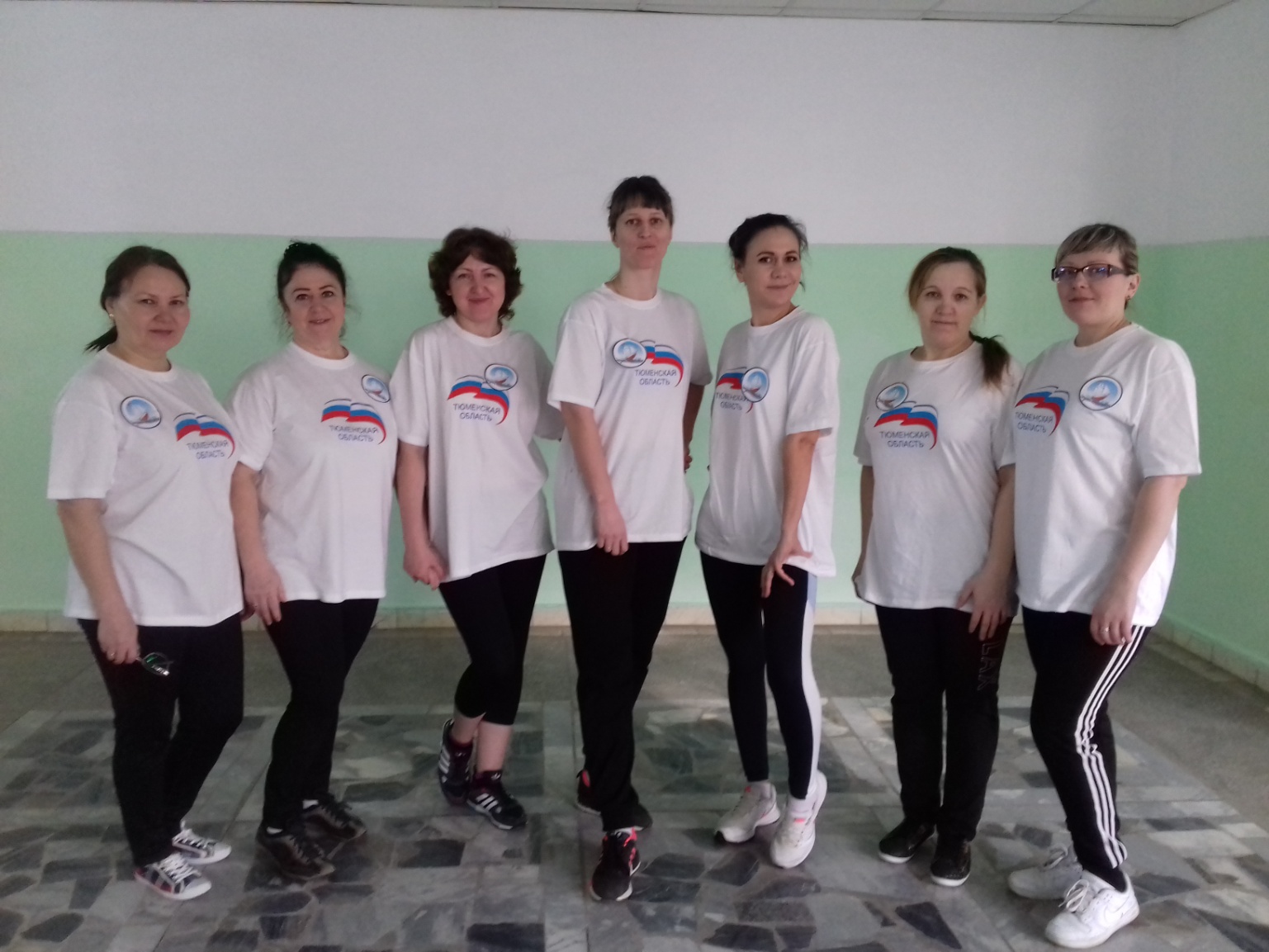 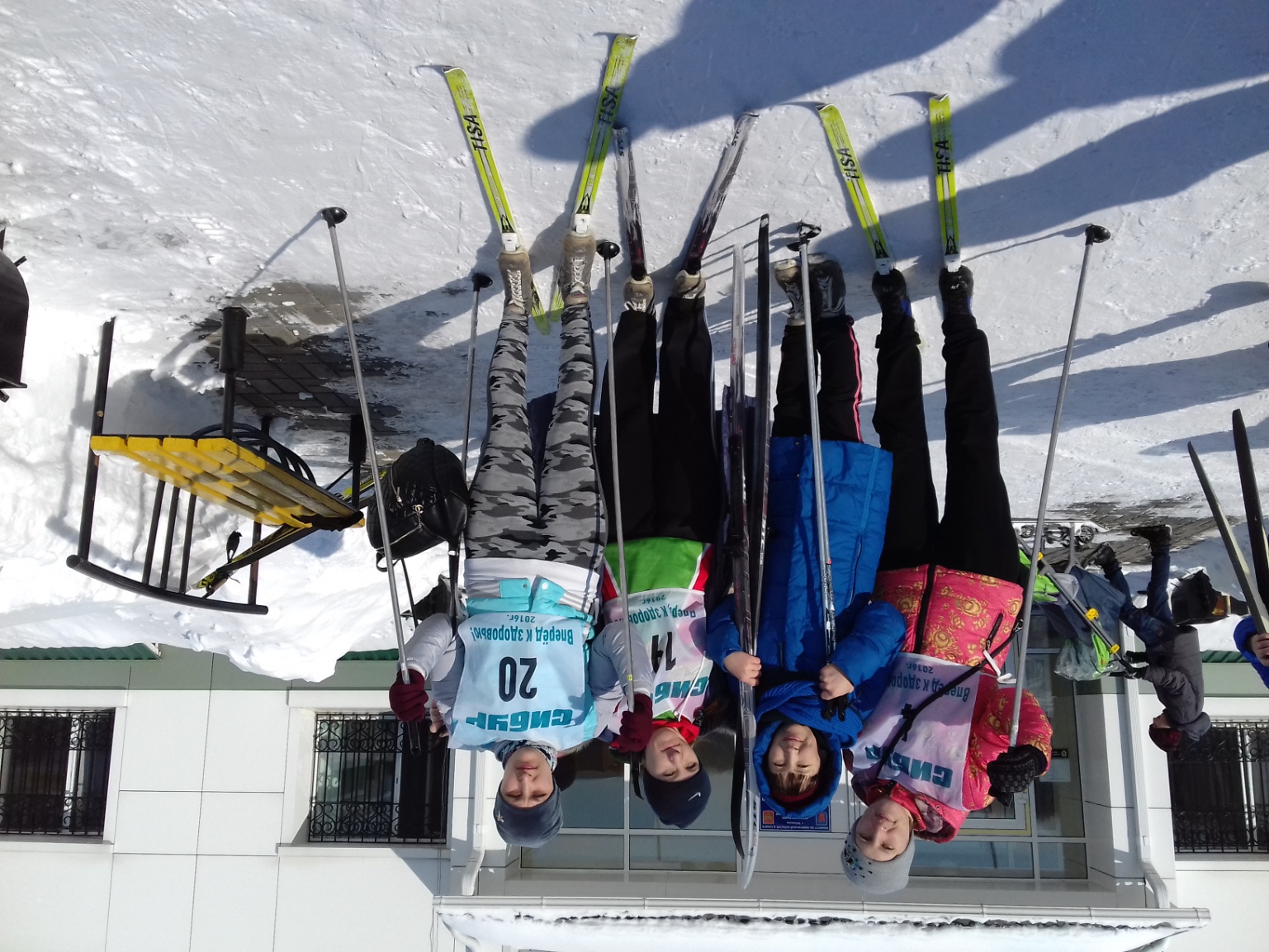 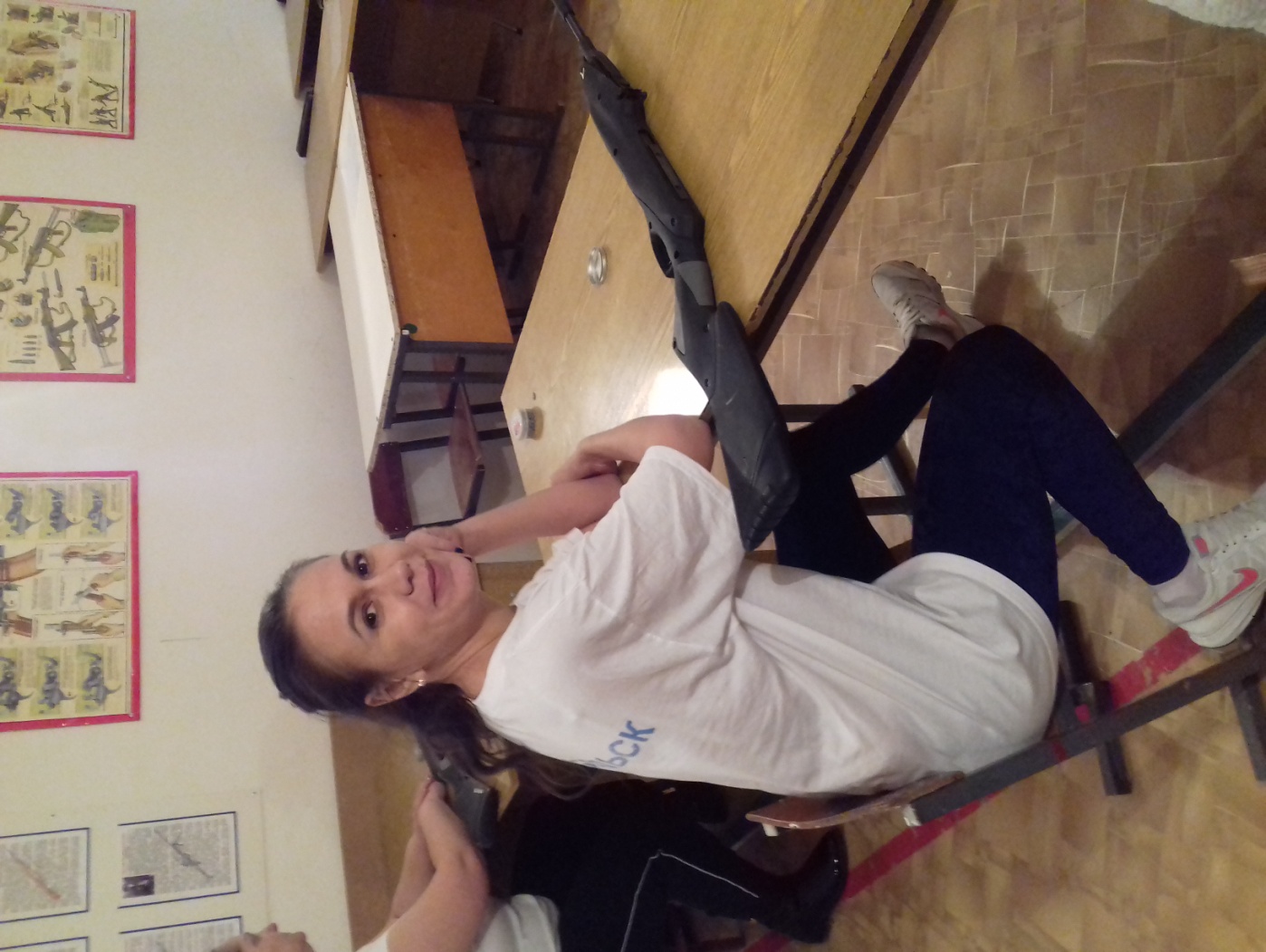 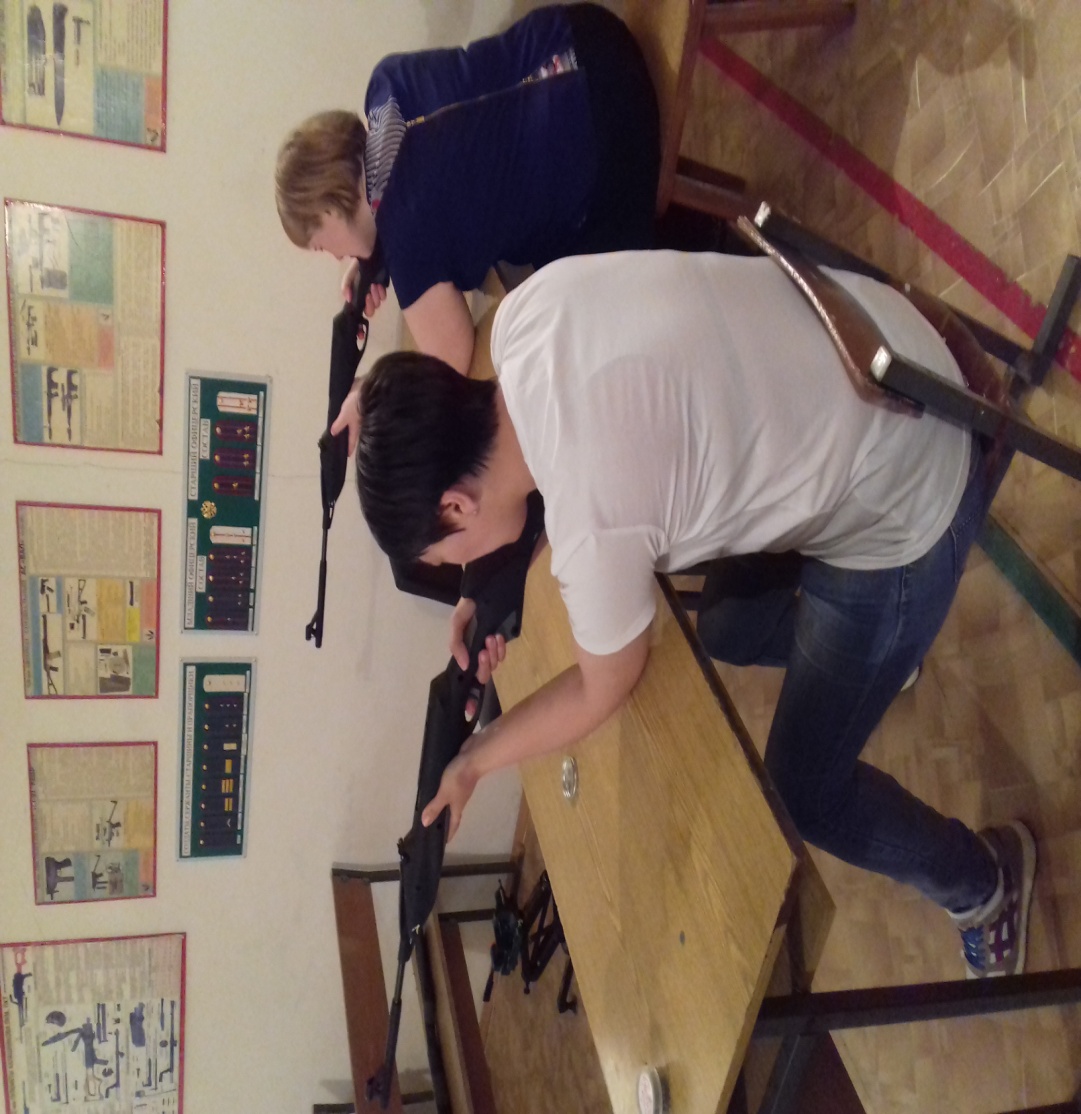 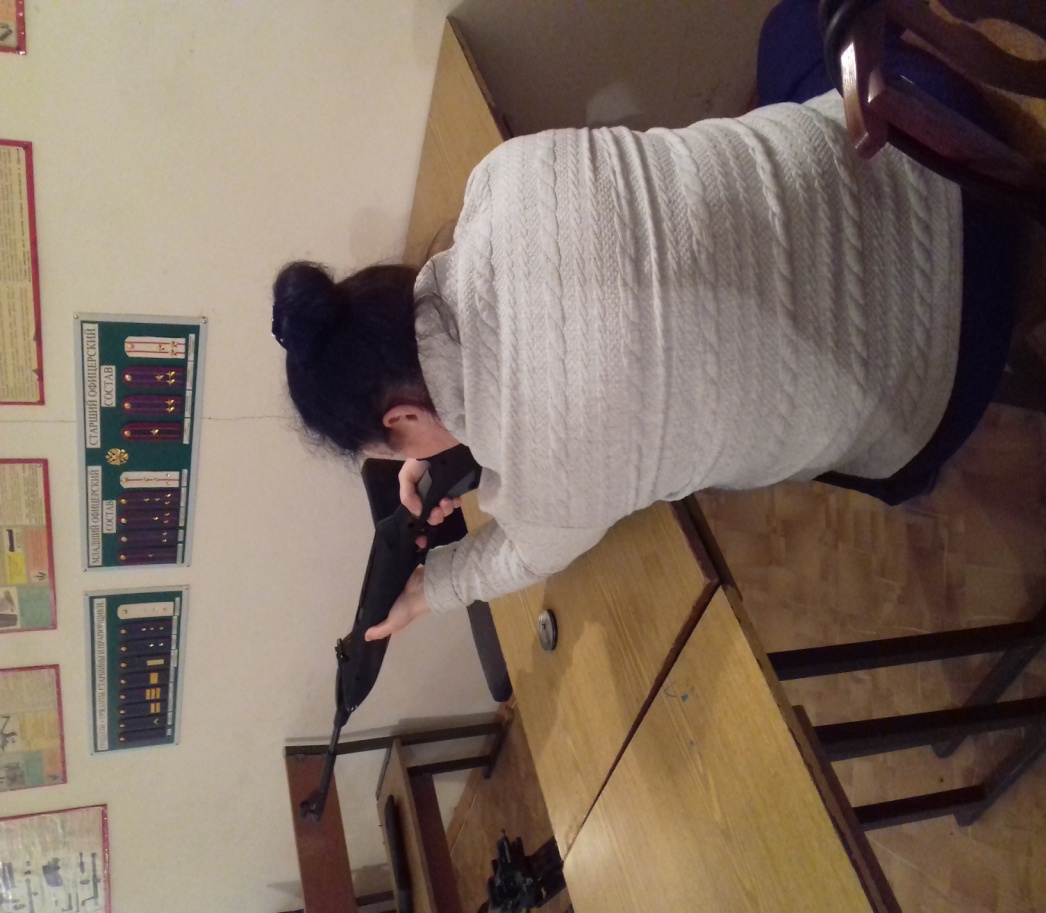 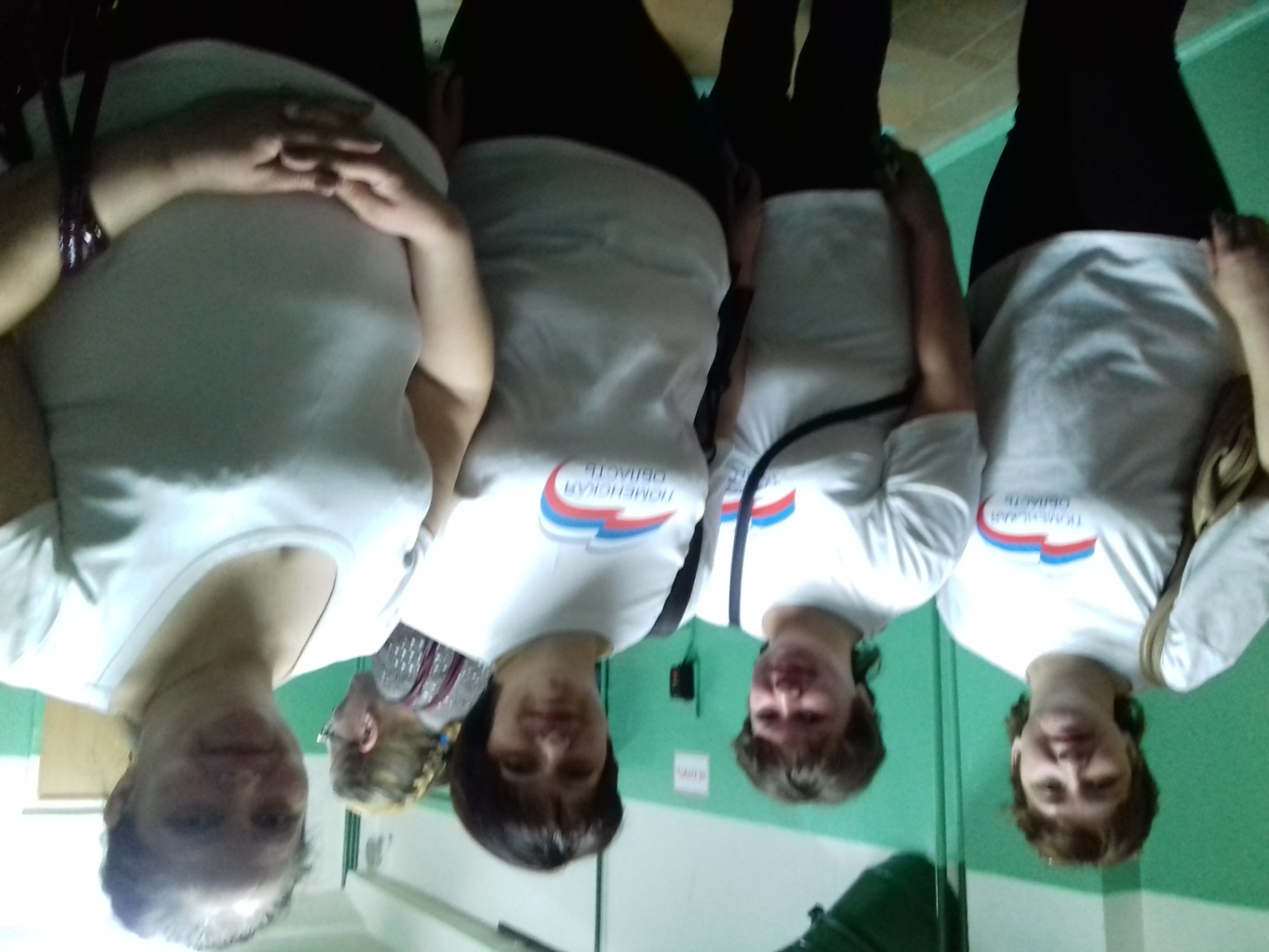 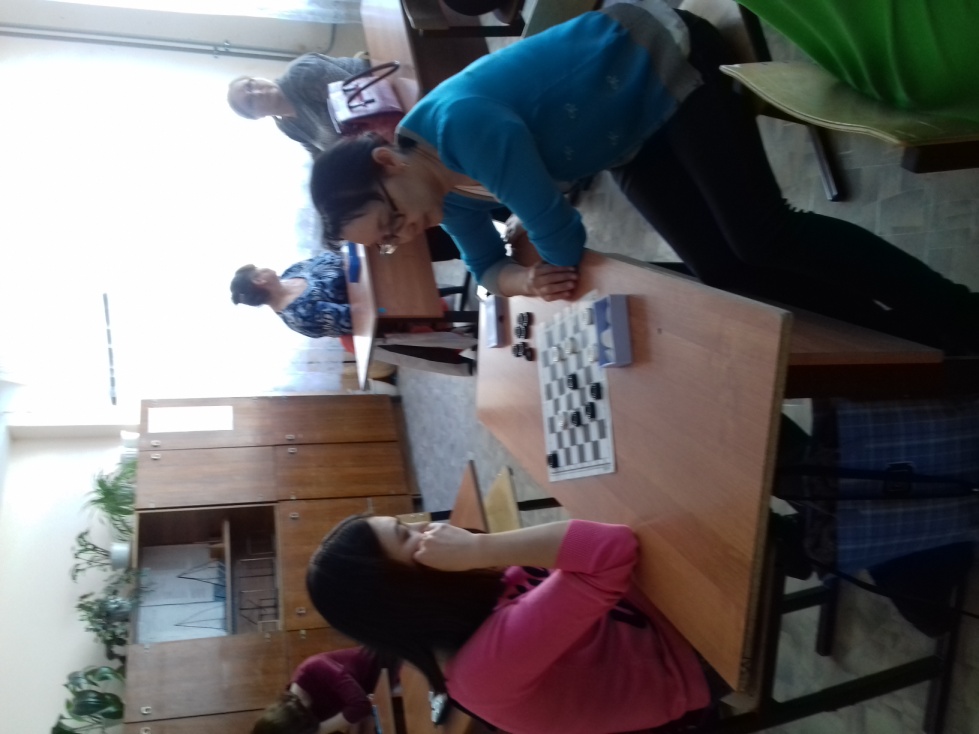 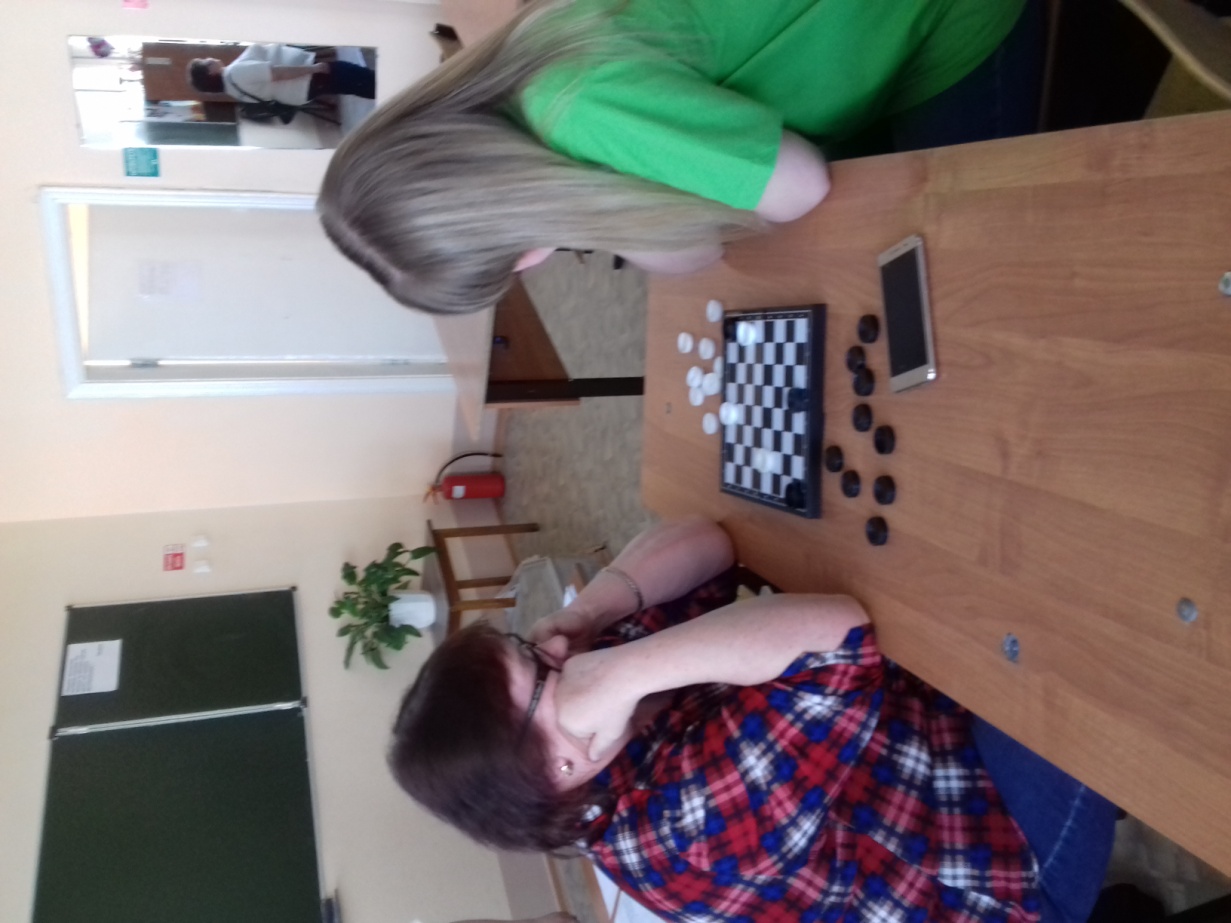 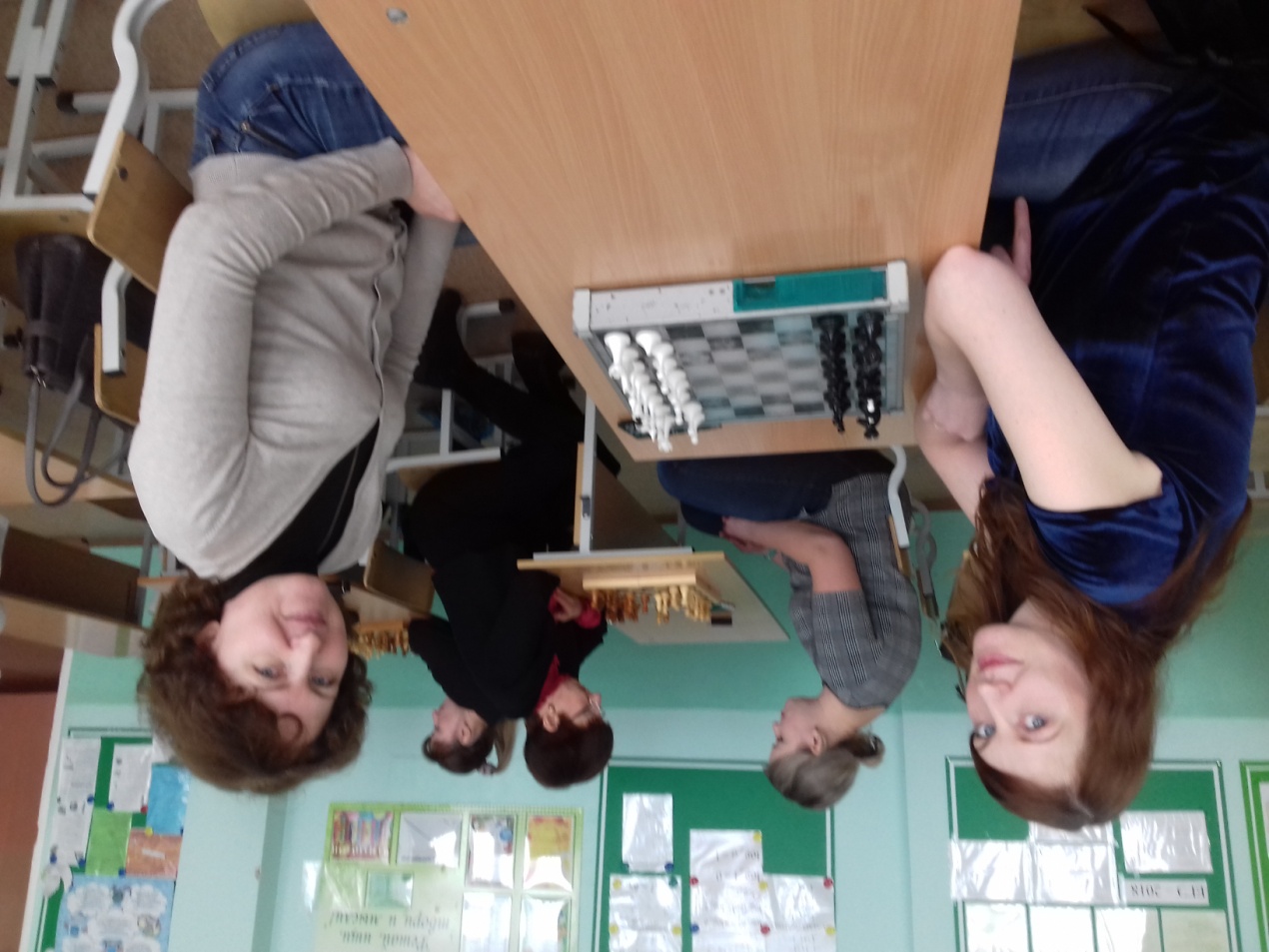 